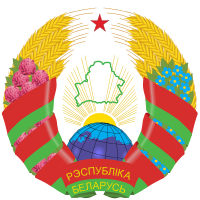 Sustainable Development Goals –implementation at the national and regional levelsSeminar NOVEMBER 15, 2017 • Hotel Beijing,Minsk, Krasnoarmeyskaya, 36, 1 floorModerator: Ms. Larisa Belskaya,Head of the Main Directorate for Multilateral Diplomacy of the Ministry of Foreign Affairs of the Republic of Belarus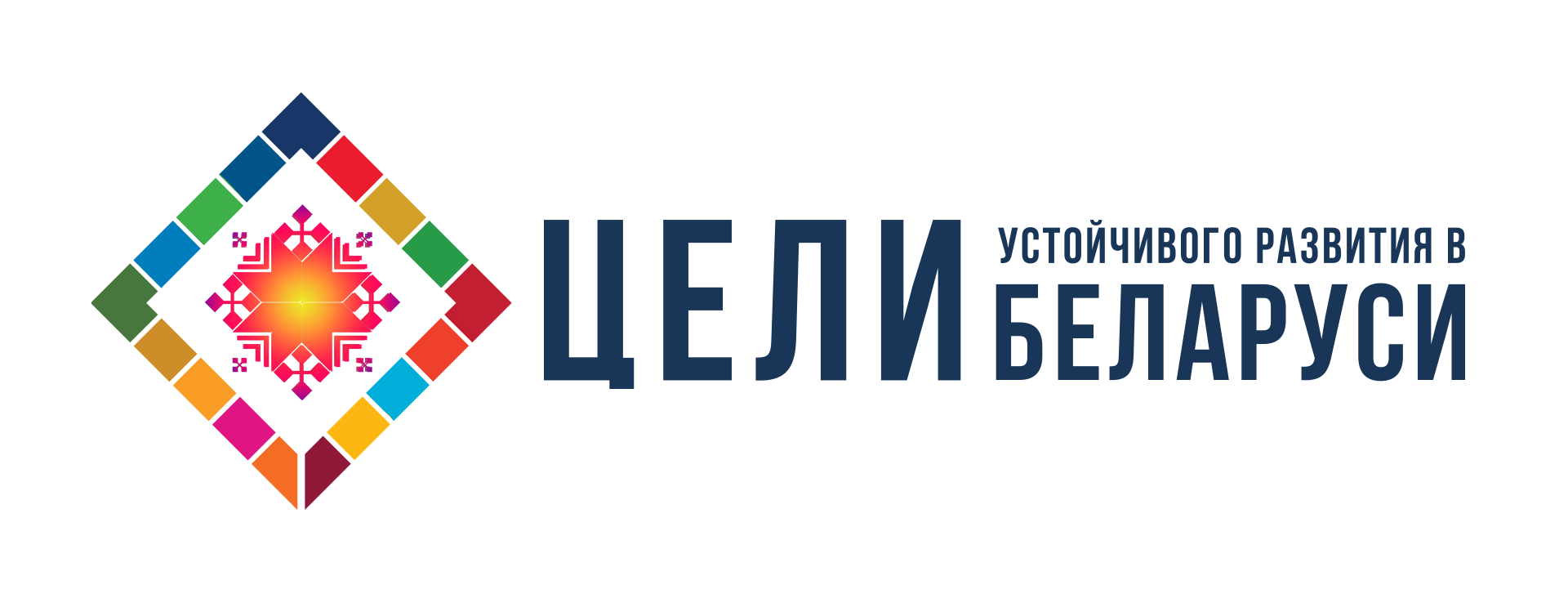 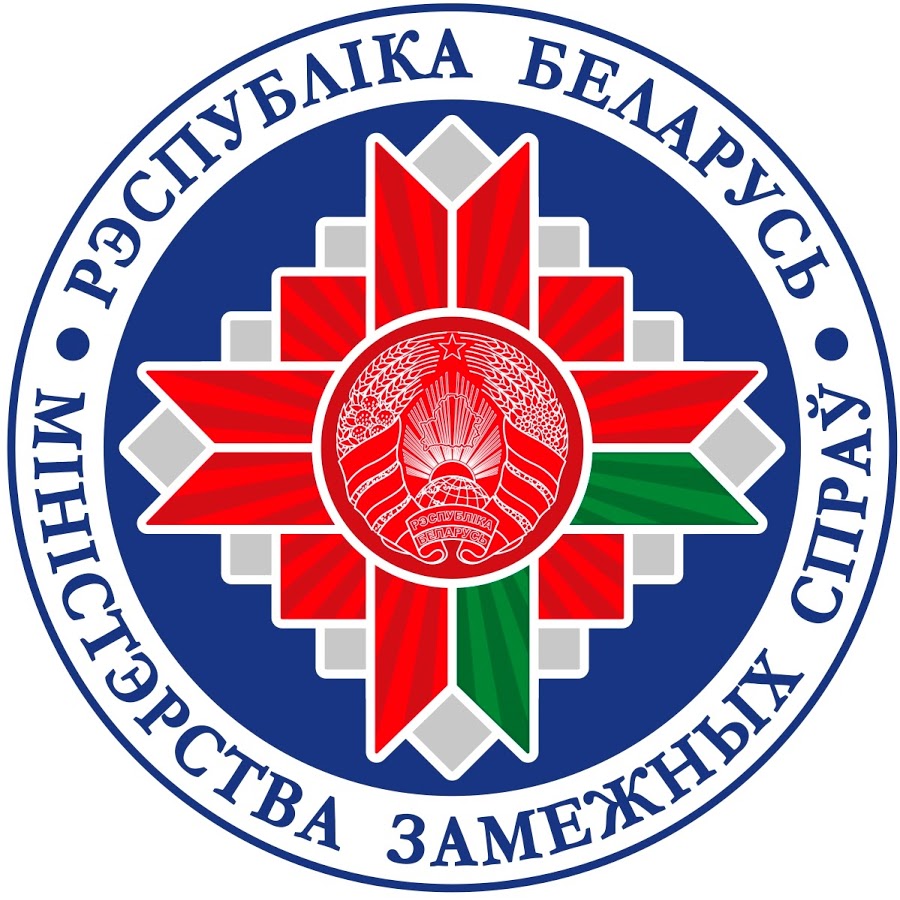 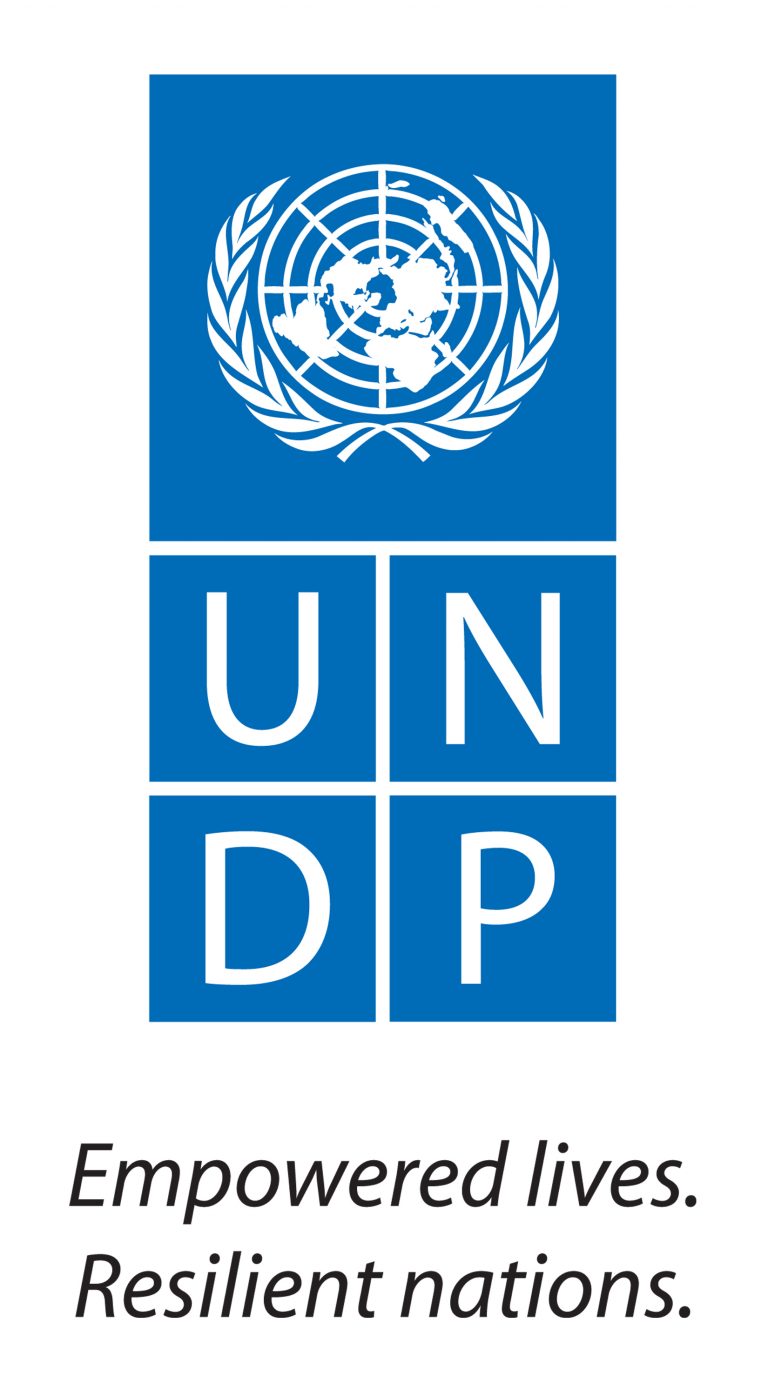 10.00-10.30REGISTRATION (tea, coffee)Press conference10.30-11.00Opening, welcome wordsPresentation of the book “Starting conditions of Belarus in achievement of SDGs»Ms. MARIANNA SHCHETKINA,National Coordinator on Implementation of Sustainable Development Goals - Deputy Chairperson of the Council of the Republic of the National Assembly of the Republic of BelarusМR. SANAKA SAMARASINHA, UN Resident Coordinator /UNDP Resident RepresentativePresentation of the book “Starting conditions of Belarus in achieving SDGs” 10.30-11.00Opening, welcome wordsPresentation of the book “Starting conditions of Belarus in achievement of SDGs»Ms. MARIANNA SHCHETKINA,National Coordinator on Implementation of Sustainable Development Goals - Deputy Chairperson of the Council of the Republic of the National Assembly of the Republic of BelarusМR. SANAKA SAMARASINHA, UN Resident Coordinator /UNDP Resident RepresentativePresentation of the book “Starting conditions of Belarus in achieving SDGs” 11.00-12.30Session 1. Sustainable Development Goals - implementation at the international and national level11.00-12.30Session 1. Sustainable Development Goals - implementation at the international and national level11.00-11.15Creation of a national system of indicators for the monitoring of the Sustainable Development Goals Ms. Inna Medvedeva, Chairperson of the National Statistical Committee11.15-11.30Implementation of the Sustainable Development Goals in the Economic AreaMr. Alexander Chervyakov, Deputy Minister of Economy11.30-11.45Implementation of the Sustainable Development Goals in the Environmental AreaMs. Iya Malkina, Deputy Minister of Natural Resources and Environmental Protection11.45-12.00Implementation of the Sustainable Development Goals in the Social SphereMr. Valeriy Kovalkov, Deputy Minister of Labor and Social Protection12.00-12.15The main approaches to the creation of a national strategy for sustainable socio-economic development of the Republic of Belarus in the context of the implementation of the Sustainable Development GoalsMs. Lyudmila Borovik, First Deputy Director of the National Economics Research Institute of the Ministry of Economy 12.15-13.00COFFEE BREAK13.00–13.45Session 2. Sustainable development goals - implementation at the regional level13.00–13.45Session 2. Sustainable development goals - implementation at the regional level13.10-13.15The major principles of SDGs localizationMs. Oksana Remiga, Programme Specialist, Local Governance and Decentralization, DA at Istanbul Regional Hub, UNDP13.15-13.30Implementation of the Sustainable Development Goals at the regional levelMs. Natalya Berchenko, Deputy Director of the Economics Research Institute of the Ministry of Economy 13.30-13.45Development and implementation of local strategies for sustainable development (Belarusian and foreign experience)Mr. Aleg Sivagrakov, expert on sustainable development, associate professor of the International Sakharov Environmental Institute of Belarusian State University13.45-14.00Successful practices of implementing the principles of sustainable development at local and regional levels: from the experience of the Belarus Support ProgramMr. Dmitry Karpievich, Coordinator of the Belarus Support Program of the Federal Government of Germany (for Sustainable Development)14.00-14.50Session 3. Partnership - a key factor in achieving the goals of sustainable development14.00-14.50Session 3. Partnership - a key factor in achieving the goals of sustainable development14.00-14.20Education for Sustainable Development - a condition for achieving the Sustainable Development GoalsMs. Sofia Savelova, Head of the Coordination Center “Education for Sustainable Development” of the Belarusian State Pedagogical University named after Maxim Tank;Mr. Anatoly Muravyov, Executive Director of the Association "Education for Sustainable Development", Director of the Minsk Gymnasium №19.14.20-14.35Partnership of public organisations and the state to achieve the Sustainable Development GoalsMs. Svetlana Zinkevich, Director of the educational institution "Office of European Expertise and Communications"14.35-14.50Partnership of business and the state to achieve the Sustainable Development GoalsMr. Alexander Skrabovsky, Head of the Office of the UN Global Compact Network in Belarus14.50-15.10Discussion. Questions and answers.Closing of the seminar Ms. MARIANNA SHCHETKINA,National Coordinator on Implementation of Sustainable Development Goals - Deputy Chairperson of the Council of the Republic of the National Assembly of the Republic of Belarus UNDP Representative in Belarus14.50-15.10Discussion. Questions and answers.Closing of the seminar Ms. MARIANNA SHCHETKINA,National Coordinator on Implementation of Sustainable Development Goals - Deputy Chairperson of the Council of the Republic of the National Assembly of the Republic of Belarus UNDP Representative in Belarus15.10-16.00LUNCH